Emocjonalny autoportret – zajęcia plastyczne. Materiały:2 rolki z papieru (szeroka i wąska)Biały papierKredkiNożyczkiKlejKawałek tekturyDługopis lub czarny pisakWykonanie: Na białej kartce rysujemy i kolorujemy postać dziewczynki (bez twarzy). Kartkę z dziewczynką naklejamy na szerszą rolkę z papieru. Wycinamy dziurę w miejscu twarzy. Wycinamy z białego papieru 3 koła wielkości twarzy dziewczynki. Kolorujemy je kredką i pisakiem lub długopisem rysujemy na każdym inną minę  (wesoła, smutna , zła).  Emotikony naklejamy obok siebie na wąskiej rolce z papieru. Z tektury wycinamy koło o średnicy większej niż obie rolki. Koło przyklejamy pod dolną częścią rolki wąskiej.  Szeroką rolkę nakładamy na wąska i obracamy pokazując różne stany emocjonalne.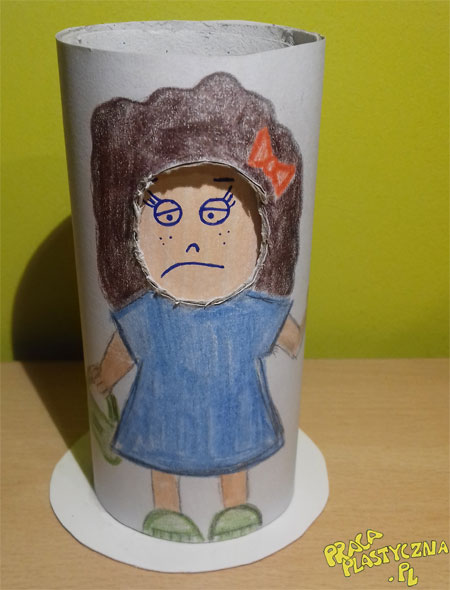 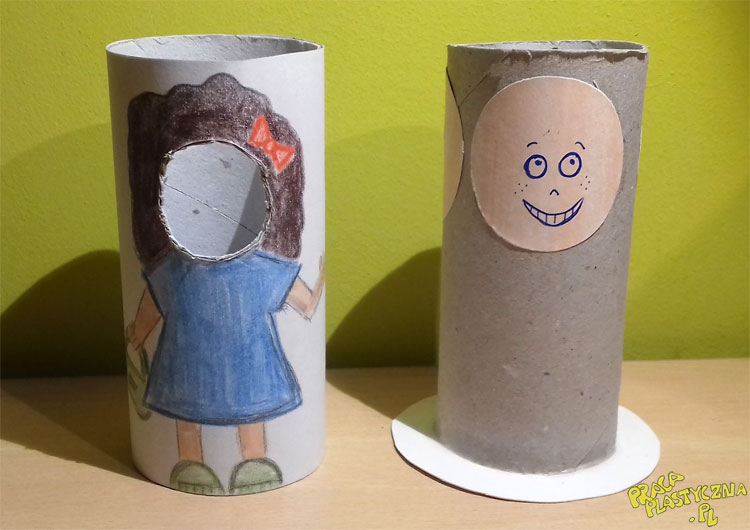 